Progressive Payment (Residential)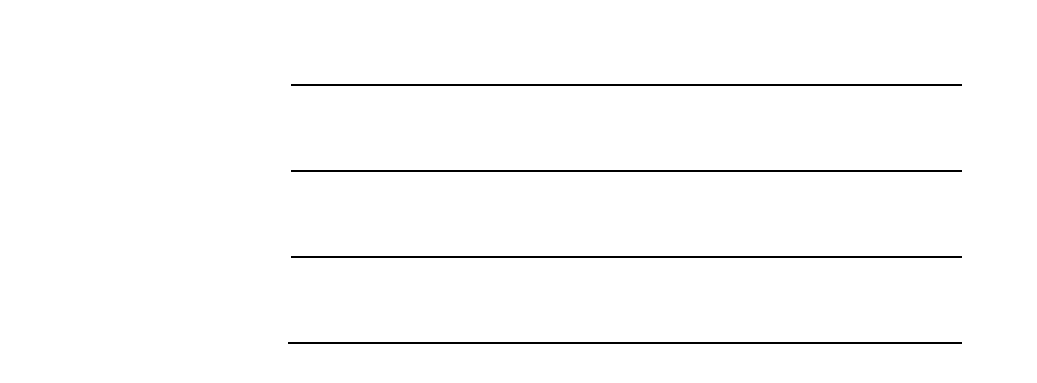 Project:				 Unit No.:		 		 Price:	 		5%:	 		Upon the grant of Option to Purchase (Downpayment)Upon signing if the Sales and Purchase Agreement or within 815%:	 		weeks from the Option date (Downpayment)Stamp Fee:	 		(Approx.  3%)Payment Schedule5%	 	Completion of electrical wiring, internal plastering, plumbing, and installation of door and windows frames of unit5%	 		Completion of Carpark, roads and drains serving the housing project25%	 		Issue of Temporary Occupation Permit15%	 	Transfer of legal titles and Issue of Certification of Statutory CompletionRepayment (S$) Per S$ 100,000 Loan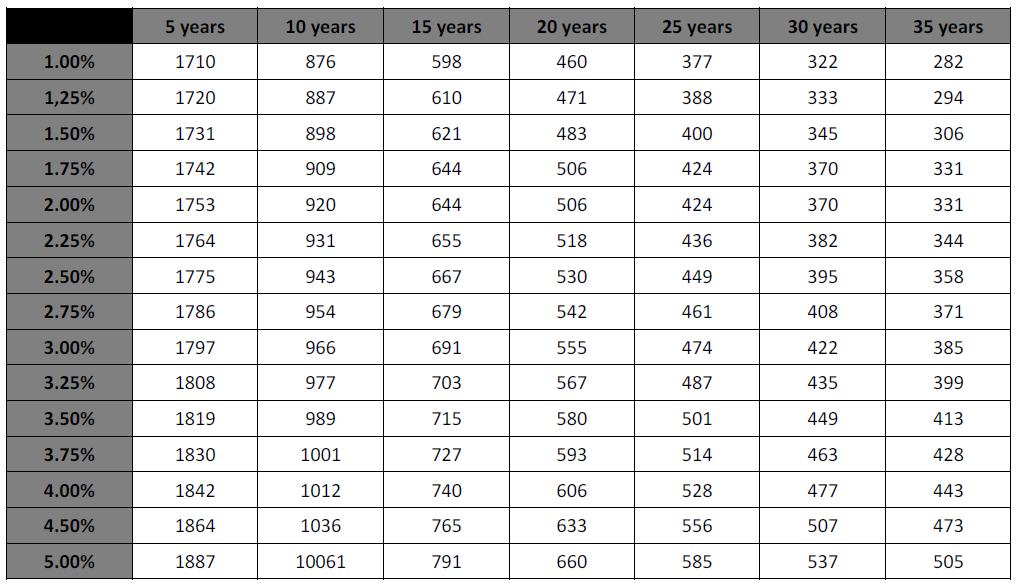 Figures are estimates, and for reference only. (R)10%Completion of foundation work10%Completion of reinforced concrete framework of unit5%Completion of brick walls of unit5%Completion of roofing/ceiling of unit